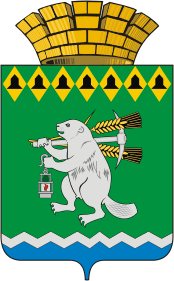 Дума Артемовского городского округаVI созыв72 заседание        РЕШЕНИЕот 29 октября 2020 года					№ 724Об избрании главы Артемовского городского округа Заслушав Клевца Н.А., управляющего Администрацией Восточного управленческого округа, председателя конкурсной комиссии по отбору кандидатур на должность главы Артемовского городского округа, о результатах конкурса, заслушав и обсудив кандидатов, представленных конкурсной комиссией, в соответствии с пунктом 2 статьи 28 Устава Артемовского городского округа, с пунктом 4 статьи 21 Регламента Думы Артемовского городского округа, утвержденного решением Думы Артемовского городского округа от 13 октября 2016 года № 11, протокола № 3 счетной комиссии о результатах тайного голосования по вопросу «Об избрании главы Артемовского городского округа»  от 29 октября  2020 года,Дума Артемовского городского округаРЕШИЛА:         Избрать главой  Артемовского  городского  округа  сроком на пять лет Трофимова Константина Михайловича. Председатель Думы Артемовского городского округа                                               К.М.Трофимов